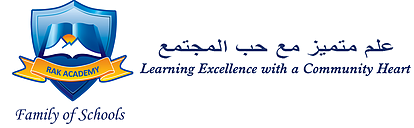 حدّد عناصر أسلوب الاختصاص في الأمثلة التالية :   حول إلى مثنى مايلي : حوّل إلى جمع ما يلي : املأ الفراغ باسم مختص مُناسب : أنت .........................  تبني العقول .أنا  ......................... أقدر المُخلص في عمله .نحن .......................  عماد المستقبل أعرب الجملة التالية :نحنُ -  طلابَ العلمِ -  بُناةُ الغدِ . نحن : ....................................................................................................طلابَ : ..................................................................................................العلمِ : ..................................................................................................بُناةُ : ...................................................................................................الغدِ  : ..................................................................................................حدّد نوع الاسم المُختص في الأمثلة التالية : المثالالضميرالاسم المُختصنحنُ – المرضى – نشكو آلامنا لله . أنا  - العداء – أسعى لتحطيم الأرقام القياسية نحن – الأمهاتِ  – نُربي الأجيال أنتم - علماء الأمةِ – تنهضون بمستقبل الأوطان  أنا - الجندي – أُدافعُ عن وطني أنا - طالبةُ العلمِ – أبني المستقبل الأمثلةالاسم المُختصنوعهنحن – الإماراتيين -  نُحبُ وطننا نحن  - أبناء العروبة – أصل الحضارة أنتن – أمهات الشهداء – مصانع الأبطالأنت – المهندس َ – تُعمل بإخلاصٍ 